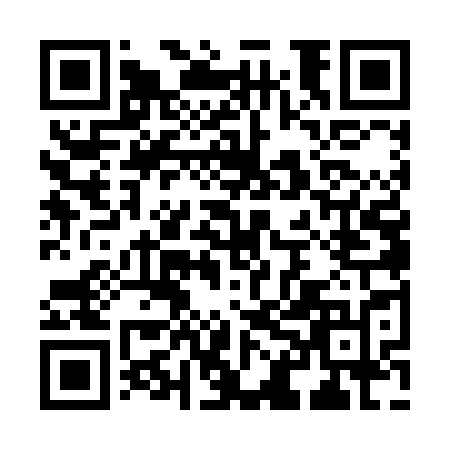 Ramadan times for Abbie Joe, Louisiana, USAMon 11 Mar 2024 - Wed 10 Apr 2024High Latitude Method: Angle Based RulePrayer Calculation Method: Islamic Society of North AmericaAsar Calculation Method: ShafiPrayer times provided by https://www.salahtimes.comDateDayFajrSuhurSunriseDhuhrAsrIftarMaghribIsha11Mon6:216:217:271:234:467:197:198:2512Tue6:206:207:261:234:477:207:208:2613Wed6:196:197:251:224:477:217:218:2614Thu6:186:187:241:224:477:217:218:2715Fri6:176:177:221:224:477:227:228:2816Sat6:156:157:211:224:477:237:238:2817Sun6:146:147:201:214:487:237:238:2918Mon6:136:137:191:214:487:247:248:3019Tue6:126:127:181:214:487:247:248:3020Wed6:106:107:161:204:487:257:258:3121Thu6:096:097:151:204:487:267:268:3222Fri6:086:087:141:204:487:267:268:3323Sat6:066:067:131:204:487:277:278:3324Sun6:056:057:111:194:487:287:288:3425Mon6:046:047:101:194:497:287:288:3526Tue6:036:037:091:194:497:297:298:3527Wed6:016:017:081:184:497:297:298:3628Thu6:006:007:061:184:497:307:308:3729Fri5:595:597:051:184:497:317:318:3730Sat5:575:577:041:174:497:317:318:3831Sun5:565:567:031:174:497:327:328:391Mon5:555:557:021:174:497:337:338:402Tue5:535:537:001:174:497:337:338:403Wed5:525:526:591:164:497:347:348:414Thu5:515:516:581:164:497:347:348:425Fri5:495:496:571:164:497:357:358:436Sat5:485:486:561:154:497:367:368:437Sun5:475:476:541:154:497:367:368:448Mon5:465:466:531:154:497:377:378:459Tue5:445:446:521:154:497:387:388:4610Wed5:435:436:511:144:497:387:388:46